CONCELLO  DE CEDEIRA (A CORUÑA)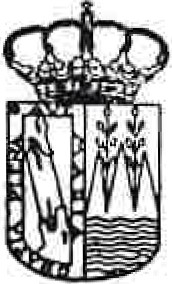 Teléfono: 981 48 00 00 - Fax: 981 48 25 06 C.I.F.: P-1502200-GCONVOCATORIAMediante o presente escrito convócaselle á Sesión Ordinaria que a Xunta de Goberno Local realizará, na Casa Consistorial , o próximo día sete de decembro ás doce cero horas, en primeira convocatoria, e procederase en segunda de acordo co estipulado  no artigo 113.1.c) do R.O.F., coa  seguinte:ORDE DO DÍAAPROBACIÓN,  SI PROCEDE, DA ACTA  DE 23.11.2016DAR CONTADAS COMUNICACIÓNS PREVIAS DE OBRAS MENORES TRAMITADASAPROBACIÓN DE FACTURASRECURSO RECIBO LIXO INFORME 35.2016RECURSO RECIBO LIXO INFORME 36.2016PROPOSTA BAIXA RECIBO LIXO INFORME 37.2016RECURSO RECIBO LIXO INFORME 38.2016RECURSO RECIBO LIXO INFORME 39.2016RECURSO RECIBO LIXO  INFORME 40.2016ANULACIÓN RECIBOS LIXO INFORME 41.2016PROPOSTA ANULACIÓN RECIBOS LIXO INFORME 42.2016SUBVENCIÓN CLUB NATACIÓN CEDEIRACONTRATO MENOR PARA A MELLORA DA EFICIENCIA ENERXÉTICA NO POLÍGONO  DA TRABECONTRATO MENOR PARA MELLORAS NA CARPINTERÍA INTERIOR DO EDIFICIO CONSISTORIALCONTRATO MENOR PARA A COMPRA DE POSTES DE FORMIGÓN PARA A MELLORA DO ALUMEADO PÚBLICO NO RURALCONTRATO MENOR PARA A VERIFICACIÓN TÉCNICA E COORDINACIÓN DE SEGUIRIDADE E SÚDE DA OBRA DE CONSERVACIÓN DE CAMIÑOS MUNICIPAISCONTRATO MENOR PARA MELLORAS NA CARPINTERÍA EXTERIOR (VENTÁS) DO EDIFICIO CONSISTORIALCONTRATO MENOR PARA A COLOCACIÓN DO ALICATADO EN DOUS ESPAZOS INTERIORES NO POLIDEPORTIVO MUNICIPALCORRECCIÓN DE ERRO NO PREGO DE CLÁUSULAS DO EXPTE. DE CONTRATACIÓN DE ALUMADO PASEO FLUVIAL E PARQUE SAGRADO CORAZÓN E APERTURA DE NOVO PRAZO DE PRESENTACIÓN DE PROPOSICIÓNSDAR CONTA DA RESOLUCIÓN DE ALCALDÍA NÚM. 632/2016 DE APROBACIÓN EXPTE. CONTRATACIÓN DA OBRA DE ALUMADO PASEO FLUVIAL E PARQUE SAGRADO CORAZÓNCONCELLO  DE CEDEIRA (A CORUÑA)Teléfono: 981 48 00 00 - Fax: 981 48 25 06 C.I.F.: P-1502200-GCONTRATO MENOR PARA A MELLORA DA EFICIENCIA ENERXÉTICA NO CONCELLO DE CEDEIRAASUNTOS VARIOSA partir desta data ten Vde. á súa disposición, na Secretaría desta Corporación, os antecedentes relacionados cos asuntos que figuran na orde do día.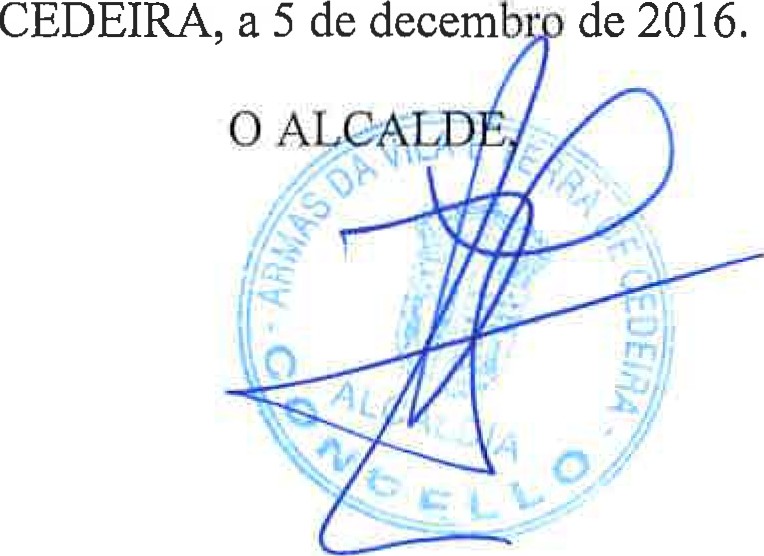 